Пасхальная корзинка.             Данный мастер-класс предназначен для педагогов и родителей, а также для детей старшего дошкольного возраста и старше.Цель: использование поделки в качестве сувенира для близких людей.
Задачи:развивать моторику, чувство вкуса, воображение, творческое мышление; воспитывать желание порадовать композицией близких; Воспитывать навыки аккуратной работы, усидчивость, желание доводить начатое дело до конца.Материал:Коричневый картон.Цветная бумага.Трафарет цыпленка, яиц.Ножницы.Клей.Кисточка.Фото 1.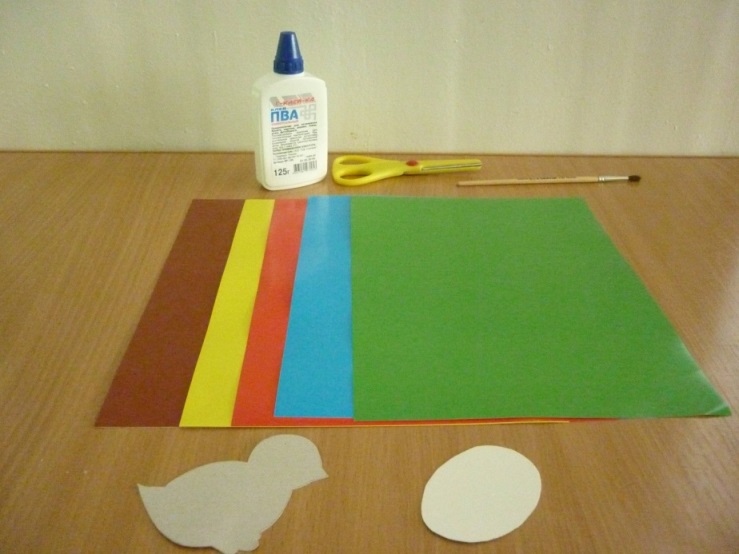 Вырезаем из коричневого картона силуэт корзинки.Фото 2.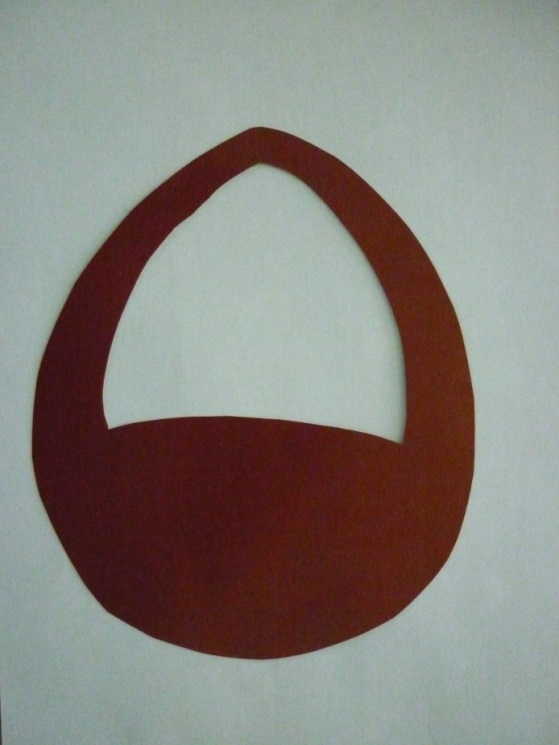 Вырезаем из зеленой бумаги травку.Фото 3.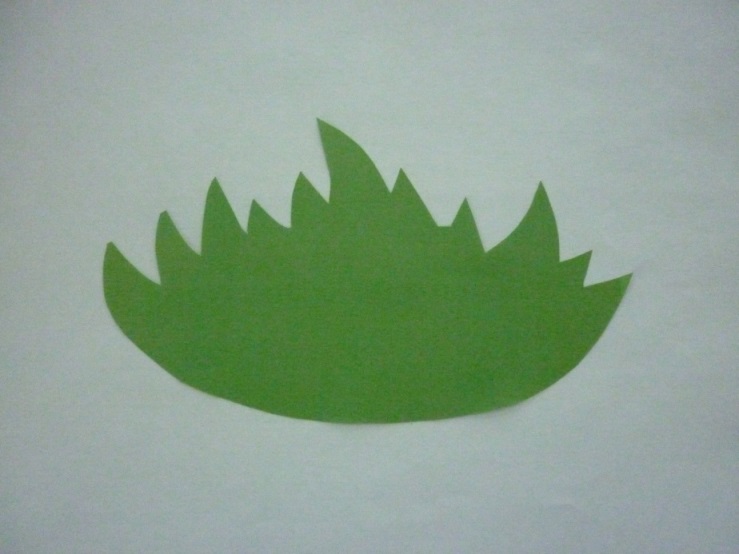 Травку накладываем на корзинку и приклеиваем.Фото 4.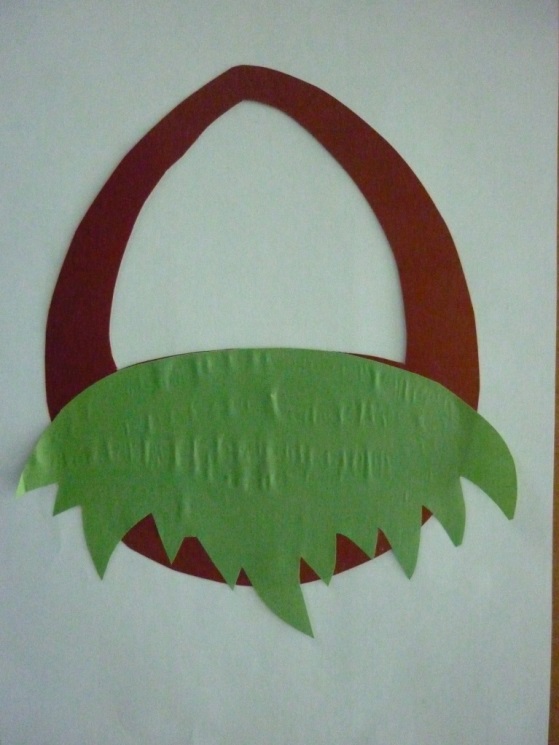 Вырезаем из желтой бумаги цыпленка и приклеиваем на травку.Фото 5.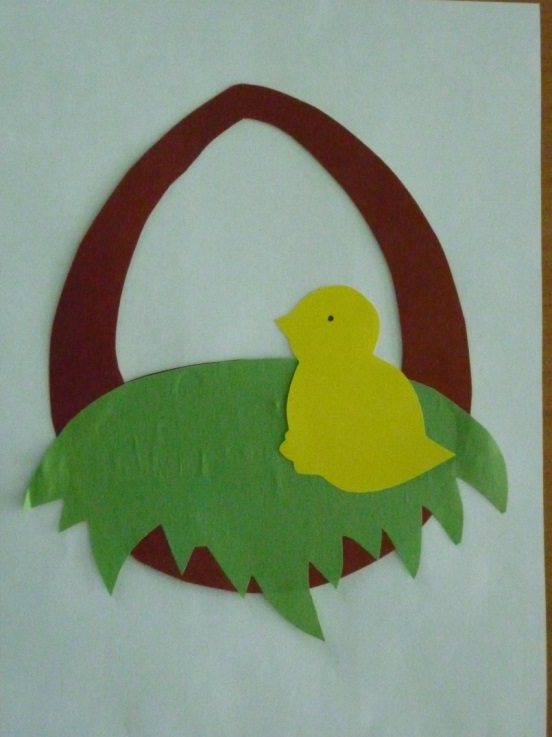 Вырезаем из желтой бумаги и приклеиваем половинку скорлупки.Фото 6.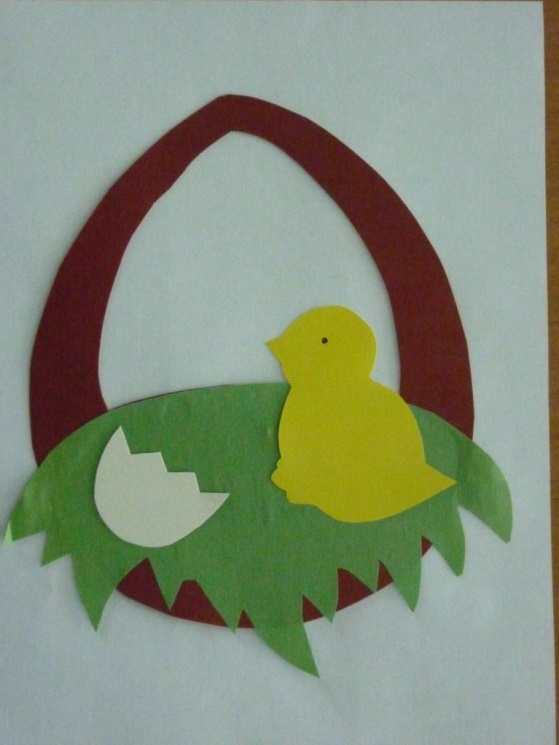 И вот наша пасхальная корзинка готова. Можно цыпленка заменить цветными пасхальными яйцами.Фото 7.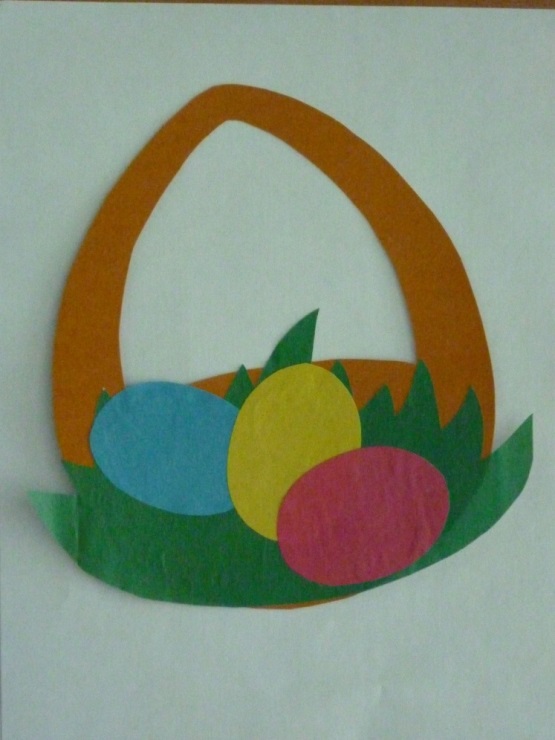 Такие корзинки можно подарить в подарок.Фото 8.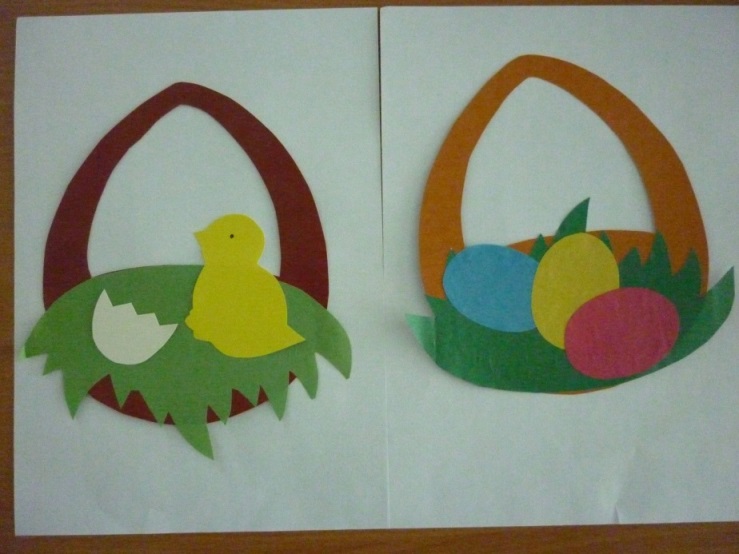 